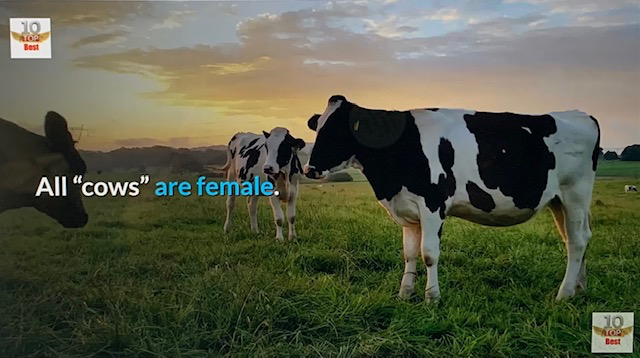 https://youtu.be/aMlPAmVVjDQ